INSCHRIJFFORMULIER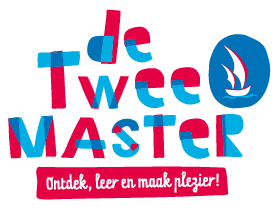 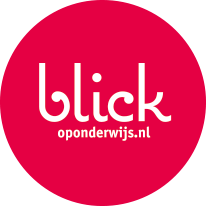 OBS de Tweemaster  * Bij eventueel medicijngebruik op school blijven ouders/verzorgers verantwoordelijk en dient een medicijnverklaring te worden ingevuld.Beste ouder(s)/verzorger(s),Wat leuk dat uw kind bij ons op school komt! Dank u wel voor de aanmelding en alle informatie hierboven. Als wij naar aanleiding van uw informatie en/of informatie van een vorige school vragen hebben, dan hoort u dit zo snel mogelijk van ons. Anders gaan we op basis van de gegevens van uw aanmelding over tot inschrijving van uw kind.Hoe gaat het nu verder?Ongeveer 8 weken voor de start van uw kind op onze school ontvangt u een kaart thuis om u te laten weten in welke groep en bij welke leerkracht uw kind gaat starten.U kunt na ontvangst van deze kaart een afspraak maken met de leerkracht voor 5 wendagen in de groep.Het startmoment is meestal de vierde verjaardag van een kind als het gaat om instroom van een kleuter.Voor een oudere leerling is de startdatum een datum in overleg met ouders, die ook gecommuniceerd moet worden met de vorige school in verband met de koppeling van de in/uitschrijving van een leerling.Als de afspraken voor het wennen gemaakt zijn, ontvangt u via de post een startpakket met informatie en een aantal formulieren die we graag op het eerste wenmoment van u ingevuld retour ontvangen.Mocht u vragen hebben, dan kunt u altijd met ons contact opnemen.Mede namens het team van obs De Tweemaster, graag tot snel !Met vriendelijke groet,Marloes SchimmerDirecteur obs De Tweemaster010-4500012 m.schimmer@blickoponderwijs.nl Indien het inschrijfformulier (voorzien van handtekeningen) wordt gescand en opgeslagen in het digitale dossier van de leerling wordt de papieren versie vernietigd.GEGEVENS LEERLINGGEGEVENS LEERLINGAchternaam + tussenvoegselVoornamenRoepnaamGeslachtJongen / meisjeGeboortedatum en -plaatsIndien de leerling geboren is in het buitenland graag datum van aankomst in Nederland vermelden.Dag / maand / jaarBSN**Zie toelichting onderaan.Straat + huisnummerPostcode + woonplaatsTelefoonnummer thuisNationaliteitNaam/namen van eventuele (half)broers/(half)zussen op dezelfde schoolIs er een peuterspeelzaal en/of kinderdagopvang bezocht?Ja / neeZo ja, welke?Naam:Is er gebruik gemaakt van deelname VVE?(Vroeg Voorschoolse Educatie via CJG)Ja / neeZo ja, voor hoelang?Naam:Is er sprake van een overstap vanaf een andere basisschool?Ja / neeZo ja, van welke?Naam:Adres:PC + plaats:Leerjaar:Volgt onderwijs sinds:Datum van uitschrijving:Is er sprake van aanmelding op een andere basisschool?Ja / neeZo ja, welke school / scholen?Zo ja, welke school is de eerste keuze?Toestemming om indien nodig navraag te doen bij de vorige (voor)schoolJa / nee / niet van toepassingOpmerkingen indien van toepassing, bijvoorbeeld over culturele achtergrond.MEDISCHE GEGEVENSMEDISCHE GEGEVENSNaam huisartsTelefoonnummer huisartsMedicijngebruik*Allergieën en eetwensenAndere bijzonderheden betreffende de gezondheid van een kind, zoals contact met oogarts, kinderarts, KNO-arts, logopedie, fysiotherapie, opvoedings-begeleiding.GEGEVENSOUDERVERZORGER 1OUDERVERZORGER 2Achternaam  + tussenvoegselRoepnaamVoorletter(s)AdresPostcodeWoonplaatsGeboortelandGeboortedatumTelefoonnummerE-mailadresRelatie tot kindWettelijk gezagJa / neeJa / neeThuistaalCONTACTPERSOON NOODNUMMERContactpersoon bij niet bereikbaar zijn van de ouder(s)/verzorger(s). Gegevens worden alleen genoteerd met toestemming van de contactpersoon.NaamTelefoonnummerRelatie tot het kindONDERTEKENINGOUDER VERZORGER 1OUDER VERZORGER 2NaamDatum van aanmeldingHandtekeningIN TE VULLEN DOOR DE SCHOOLIN TE VULLEN DOOR DE SCHOOLDefinitieve plaatsingJa / neeGroep Datum van inschrijving= startdatumDatum van registratie= invoerdatum in ParnasSysHandtekening directeur**BSN nummer leerling is overgenomen en gecontroleerd door:Eventuele kopie ID wordt vernietigd.Naam / handtekening: